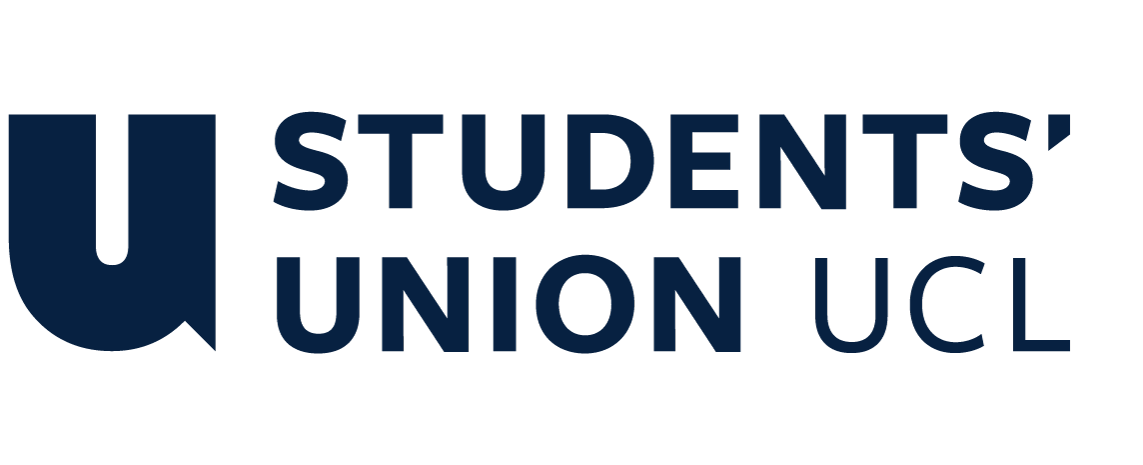 The Constitution of Students’ Union UCL Women in Finance Society 2023/2024NameThe name of the club/society shall be Students’ Union UCL Women in Finance Society.The club/society shall be affiliated to Students’ Union UCL.Statement of IntentThe constitution, regulations, management and conduct of the club/society shall abide by all Students’ Union UCL policy, and shall be bound by the Students’ Union UCL Memorandum & Articles of Association, Byelaws, Club and Society Regulations and the club and society procedures and guidance – laid out in the ‘how to guides’.The club/society stresses that it abides by Students’ Union UCL Equal Opportunities Policies, and that club/society regulations pertaining to membership of the club/society or election to the club/society shall not contravene this policy.The Club and Society Regulations can be found on the following webpage: http://studentsunionucl.org/content/president-and-treasurer-hub/rules-and-regulations.The Society CommitteePresidentThe president’s primary role is laid out in section 5.7 of the Club and Society Regulations.TreasurerThe treasurer’s primary role is laid out in section 5.8 of the Club and Society Regulations.Welfare OfficerThe welfare officer’s primary role is laid out in section 5.9 of the Club and Society Regulations.Head of SponsorshipThe Head of Sponsorship’s primary role is to source and obtain funding for the Society via various sponsorship agreements with external companies and organisations.Head of MarketingThe Head of Marketing is responsible for promoting all of the Society’s initiatives, via social media, as well as creating media for use during the events as well.Head of Relations & OutreachThe Head of Relation & Outreach’s primary role is to lead the Society’s charitable endeavours as well as taking charge of alumni relationsHead of EventsThe Head of Events’ primary role is to organise all of the social events of the Society.Management of the club/society shall be vested in the club/society committee which will endeavour to meet regularly during term time (excluding UCL reading weeks) to organise and evaluate club/society activitiesThe committee members shall perform the roles as described in section 5 of the Students’ Union UCL Club and Society Regulations.Committee members are elected to represent the interests and well-being of club/society members and are accountable to their members. If club/society members are not satisfied by the performance of their representative officers they may call for a motion of no-confidence in line with the Students’ Union UCL Club and Society Regulations.Terms, Aims and ObjectivesThe club/society shall hold the following as its aims and objectives.The club/society shall strive to fulfil these aims and objectives in the course of the academic year as its commitment to its membership.The core activities of the club/society shall be: networking events, external company presentations, CV and career preparation workshops, talks and panel discussions with external speakers, virtual events.In addition, the club/society shall also strive to organise other activities for its members where possible: collaborations with other UCL Societies, Women in Finance BallThis constitution shall be binding on the club/society officers, and shall only be altered by consent of two-thirds majority of the full members present at a club/society general meeting. The Activities Executive shall approve any such alterations.This constitution has been approved and accepted as the Constitution for the Students’ Union UCL UCL Women in Finance Society. By signing this document the president and treasurer have declared that they have read and abide by the Students’ Union UCL Club and Society Regulations.President name:Beatrice SoresinaPresident signature: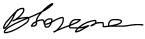 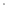 Date:11.08.2023Treasurer name:Mehak SwaniTreasurer signature:  Mehak SwaniDate:11.08.2023